Doporučení pro nakládání s použitými osobními ochrannými pomůckami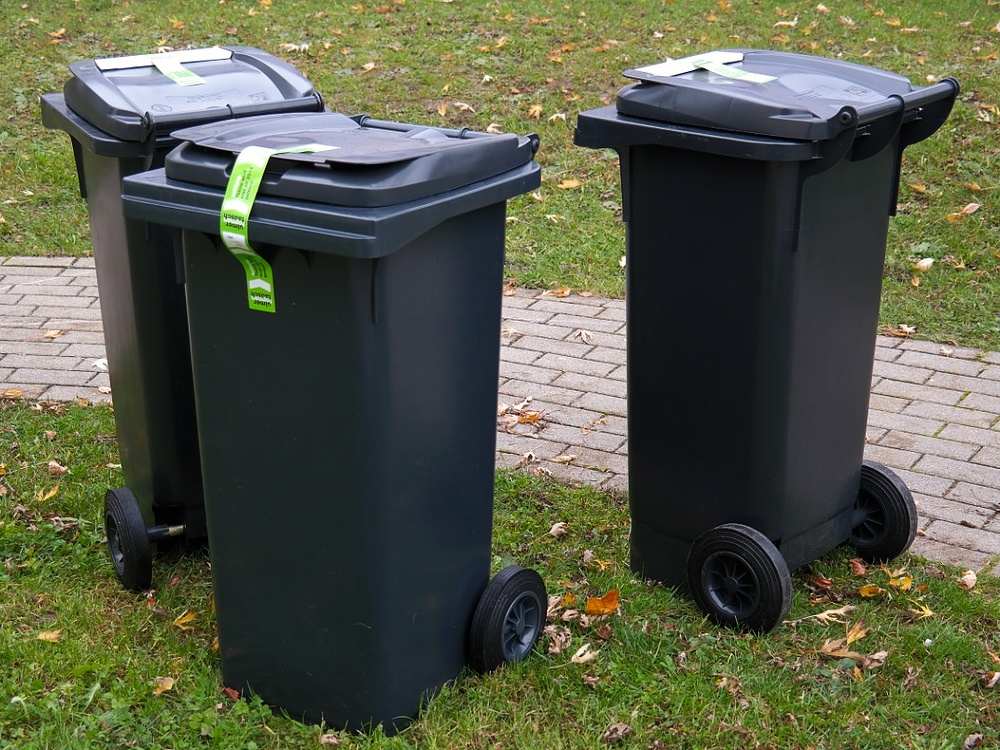 Státní zdravotní ústav vydal doporučení pro nakládání s použitými ochrannými pomůckami v době koronavirové pandemie. Jak nakládat s rouškami v domácnostech bez potvrzených nakažených nemocí COVID-19 nebo v hygienou nařízené karanténě: Použité roušky vložte do plastového pytle s tloušťkou minimálně 0,2 mm, zavažte a povrch pytle dezinfikujte. Pokud použijete tenčí materiál, je potřeba dát dva pytle a dezinfikovat vnější.Přesvědčte se, že pytle jsou skutečně dobře zavázané.Takto zabezpečený odpad vhoďte pouze a jen do černé popelnice (na směsný komunální odpad) standardním způsobem.V žádném případě neodkládejte tyto zavázané pytle mimo kontejnery, abyste neohrozili zdraví pracovníků svozových společností.Po manipulaci s odpady je vždy nutné umývat si ruce mýdlem a vodou.Nakládání s odpady a rouškami v domácnostech s potvrzenou nemocí COVID-19: V případě, že onemocnění osob bylo potvrzeno, nemocná osoba nakládá se svým odpadem stejně, jako je uvedeno v předchozím odstavci. A pokud možno se s žádostí o pomoc s odnosem odpadu obrátí na rodinu, sousedy, dobrovolníky nebo přímo na obec, aby se zamezilo pohybu nakažených osob ve veřejném prostoru. Místně příslušný úřad by měl ve spolupráci s odpadovou společností stanovit způsob popř. místo, kam takový odpad ukládat, jak ho svážet a bezpečně odstraňovat s ohledem na minimalizaci rizika pro pracovníky, kteří nakládají s odpady, ale i s ohledem na ostatní občany. Ukládání odpadu do sběrné nádoby, svoz odpadu a jeho konečné odstranění by mělo vycházet z místních možností bezpečného odstraňování odpadu. Specifický postup (např. speciální svoz) pro odvoz takového odpadu stanoví obec po dohodě s orgánem ochrany veřejného zdraví (hygienou). Obce musí zejména informovat obyvatele, jak postupovat při nakládání s uvedeným odpadem. 